NameHansrajHansrajHansrajHansrajHansraj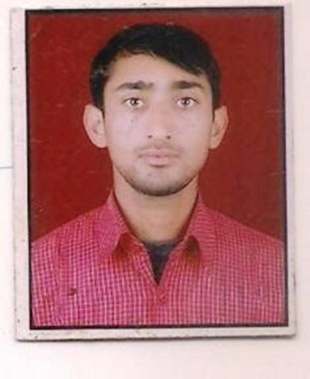 DesignationAssistant ProfessorAssistant ProfessorAssistant ProfessorAssistant ProfessorAssistant ProfessorDepartmentMathematicsMathematicsMathematicsMathematicsMathematicsQualificationM.Sc. Mathematics(2010), Ph.D. (Pursuing)M.Sc. Mathematics(2010), Ph.D. (Pursuing)M.Sc. Mathematics(2010), Ph.D. (Pursuing)M.Sc. Mathematics(2010), Ph.D. (Pursuing)M.Sc. Mathematics(2010), Ph.D. (Pursuing)Research Coupled Fixed point theory in various metric spacesCoupled Fixed point theory in various metric spacesCoupled Fixed point theory in various metric spacesCoupled Fixed point theory in various metric spacesCoupled Fixed point theory in various metric spacesCoupled Fixed point theory in various metric spacesCoupled Fixed point theory in various metric spacesExperience (in years)Total         7 yearsTotal         7 yearsTotal         7 yearsTeaching5 yearsTeaching5 yearsResearch2 yearsResearch2 yearsContact Details:E-mailmath.hansraj@gmail.comE-mailmath.hansraj@gmail.comE-mailmath.hansraj@gmail.comE-mailmath.hansraj@gmail.comMobile/Phone8901581848Mobile/Phone8901581848Mobile/Phone8901581848Books/Chapters PublishedNILNILNILNILNILNILNILResearch PublicationsInternational JournalsInternational JournalsNational JournalsNational JournalsInternational ConferencesInternational ConferencesNational ConferencesResearch Publications77NILNILNILNILNILResearch Guidance Research Guidance Ph.D.Ph.D.NILMastersMastersNILResearch ProjectsResearch ProjectsCompletedCompletedNILInprogressInprogressNILConsultancy ProjectsConsultancy ProjectsCompletedCompletedNILInprogressInprogressNILSeminar/Conference/STTPsSeminar/Conference/STTPsAttendedAttended1Organized Organized NILProfessional AffiliationsProfessional AffiliationsMDU RohtakMDU RohtakMDU RohtakMDU RohtakMDU RohtakMDU RohtakAwards/ Fellowships etc.Awards/ Fellowships etc.UGC-NET(JRF), GATEUGC-NET(JRF), GATEUGC-NET(JRF), GATEUGC-NET(JRF), GATEUGC-NET(JRF), GATEUGC-NET(JRF), GATE